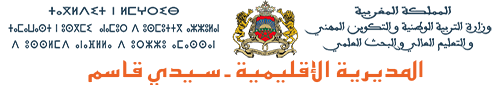 « établissement »Prof : …………TESTE DIAGNISTIQUE N°13APICAnnée scolaire 2021/2022…./10/2021Durée :Exercice 1 :Calculer et donner le résultat sous forme irréductible :                      ;                 ;        Ecrire sous forme d’une puissance, si cela est possible :                 ;                ;     Exercice 2 :Réduire l’expression suivante :Simplifier les expressions suivantes :Développer et réduire les expressions suivantes :Factoriser les expressions suivantes :Exercice 3 : étant deux nombres rationnels positifs, tels que a < ou = bComparer les nombres suivants :     ;          ;    et    ;   Soient et   , comparer .Donner un encadrement de Exercice 4 :Résoudre les équations suivantes :    ;       ;       ;   Résoudre les inéquations suivantes :    ;      ;    